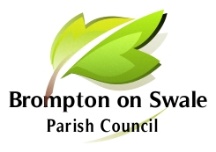 To:  	All Members		Councillor C Les		PoliceBrompton-on-Swale Residents		NOTCIE IS HEREBY GIVEN THAT THE ANNUAL PARISH MEETING AND THE ANNUAL MEETING OF THE PARISH COUNCIL WILL BE HELD ON THURSDAY 18 MAY 2023 AT 7.00 PM AT THE BROMPTON-ON-SWALE COMMUNITY SPORTS HALL, HONEY POT ROAD, BROMPTON-ON-SWALEThe meeting is open to the public by virtue of the Public Bodies (administration to Meetings Act 1960 s1 and The Local Authorities (Coronavirus) (Flexibility of Local Authority Meetings) (England) Regulations 2020.It is recommended that for the safety of all those attending the meeting, taking personal responsibility and carrying out a lateral flow test before arrival and wearing a face mask whilst indoors (if unable to maintain social distancing), will be encouraged, regardless of vaccination status.Members of the public and press are invited to attend and may address members of the Council during the item set aside for public participation – Item 3 ‘Public Participation'Members of the public are allowed to film, make sound recordings and use social media to record all public items on our agendas, provided that they provide advance notice to the Clerk or Chairman by the start of the meeting, filming and recording is overt & filming and recording is not undertaken in a manner which the Chairman considers to be disruptive or distracting to the good order and conduct of the meeting. Members of the public present also have the right NOT to be filmed or recorded.Martin Reynolds, Clerk to the Parish CouncilAgenda for meeting is shown below18 May 2023Cllr Andrew Guest(Chairman)AGENDAAnnual Parish MeetingThis meeting will take place immediately prior to the Annual Meeting of the Parish Council. Members of the public will have the opportunity to raise matters for consideration by the Parish Council. Copies of the minutes of the 2022 Annual Parish Minutes will be available.Parish Council Annual Meeting	 1.	To receive nominations for and Election of Officers – Chairman & Vice Chairman1.1	To receive nominations for Chairman and approve Election	1.2	Appointed Chairman to sign Declaration of Acceptance of Office	1.3	To receive nominations for Vice-Chairman and approve Election2	Declaration of Interest: To Approve Dispensation Requests and to Note Declarations of Interests not already declared under members Code of Conduct or members register of Pecuniary Interests3	To receive nominations and Election of representative:  to Village Society4	Apologies: To Note Apologies and Approve Reasons for Absence5	Public Participation:  Members of the public who wish to speak regarding an item within the remit of the Parish Council may do so. PLEASE NOTE: Total time limit for this item is 30 minutes, each speaker limited to a 5-minute slot.6	To confirm the Minutes of the last meeting held on 14 April 2022 as a true and correct record 7	Matters arising – to receive any information on ongoing matters from the minutes and decide on further action where necessary7.1	Augustus Gardens	7.2	Reinforcing the Riverside	7.3	Allotments site	7.4	Coronation / Village Event	7.5	Probation Clean up7.6	Grass Verge markers – To discuss & agree costs of £525 for 12 new posts7.7	Playpark Equipment7.8	Richmond Pro Players Proposal7.9	Tree in sports field8	Reports: NYC; Police; Village Society   9	Current issues 9.1	To review and adopt Governance & Standing Orders (circulated prior to the meeting)9.2	To review and adopt Financial Regulations (circulated prior to the meeting)9.3	To adopt Governance and Accountability for Smaller Authorities in England (JPAG) – March 2023 (circulated prior to the meeting)9.4	To note the agreed playpark upgrade at Curteis Drive by NYC9.5	Discuss & agree costs for new bin on Parkgate Lane, cost £27010	Parish Finances10.1	To receive and note the payments previously authorised and receipts (circulated prior to the meeting)10.2	To receive a bank reconciliation and budget comparison for the year to date (circulated prior to the meeting)10.3	Receive and note the Annual Internal Audit Report – (circulated prior to the meeting)10.4	Complete and approve the Annual Governance Statement (circulated prior to the meeting)10.5	Consider and approve the Accounting Statements for 2022/2023 – (circulated prior to the meeting)10.6	Discuss and agree new insurance premium (£445.11 pa) and consider 3 year long term agreement – (circulated prior to meeting)11	To consider the following new Correspondence received and decide action where necessary11.1	Discuss email received from resident regarding rodent problem on sports field.12	To consider and decide upon the following New Planning Applications	No New Planning applications received13	To receive the following Planning Decision/Information14	Minor Matters15	To confirm the Date of next meeting, Thursday 6 July 2023 @7.00pm - TBA11.123/00193/CLP14 Tudor Court – Change of use from residential to small children’s homeNo Objections11.221/00797/FULLLand of Caxton Close – Construction of 92 dwellings (reduction from 127)Concerns raised re drainage/flooding11.323/00174/GLP74 Brompton Park – Single storey extension.No Objections11.422/00863/FULL12 Grange Road – Construction of two storey extensionGranted11.523/00001/FULL4 Bridge Road – Single storey extensionGranted11.623/00048/FULL32 St Pauls Drive – Single storey extensionGranted11.723/00062/TCAMarske Lodge Church Road – Carry out works to crown weeping willow treeGranted11.822/00715/FULL12 Grange Road – repositioning of front garden wallGranted11.922/00762/FULLBuddleia Parkgate Lane – Extension to form garden roomGranted11.1022/00805/FULLGatherley Rd Ind Estate – Change of use from factory to warehouseGranted11.1121/00950/LBC47 Richmond Road – Removal of existing roof tiles, replace damage timbers and replace tilesGranted11.1221/00370/FULLBridge Farm Gatherley Rd – Erection of timber block and manage with floodlights.Granted11.1323/00202/FULL73 Richmond Road – Replace existing rail fence with gabion wall.Objection raised.